会場へのアクセス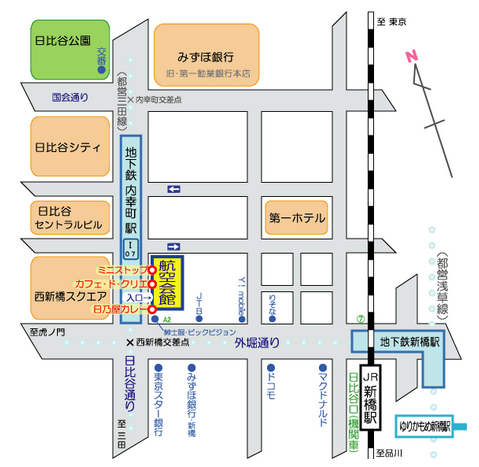 